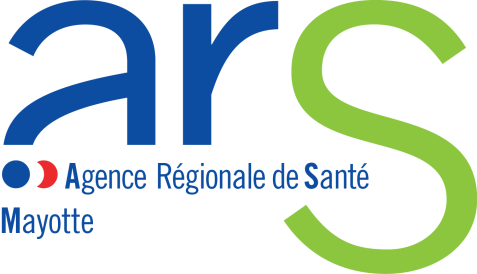 Acte de candidatureJe soussigné ……………………………..demande à être nommé hydrogéologue agréé en matière d'hygiène publique, pour l’Agence Régionale de Santé Mayotte.Dans l'hypothèse où ma demande serait retenue, je m'engage à respecter les dispositions de l'arrêté du ministre chargé de la santé du 15 mars 2011 et je prends acte du fait que tout manquement à ces règles peut entraîner le retrait immédiat de mon agrément, sur décision du Directeur Général de l'Agence Régionale de Santé.Je vous indique que je suis prêt(e), si vous le souhaitez, à exercer la fonction de coordonnateur : oui            non            (rayer la mention inutile).Je vous indique également que je suis prêt, si vous le souhaitez, à exercer la fonction de suppléant du coordonnateur :oui            non            (rayer la mention inutile).Je souhaite ou je ne souhaite pas être inscrit sur la liste nationale des hydrogéologues agréés (barrer la mention inutile).Fait à : …………..               Le : ……………………… Signature : ………………………….(A envoyer par voie électronique à said-omar.nassur@ars.sante.fr et à ars-mayotte-sante-environnement@ars.sante.fr ou à envoyer par courrier recommandé avec accusé de réception jusqu’au 31 juillet 2022 inclus à l’ARS-Mayotte – Service Santé-Environnement, Centre de Kinga, 90 route Nationale 1 Kaweni BP 410 97600 Mamoudzou)Nom : …………………………………………………………………………………………………………………………………………………………...Prénoms : ……………………………………………………………………………………………………………………………………………………..Date de naissance : …………………………………………………………………………………………………………………………………….Adresse personnelle : ..………………………………………………………………………………………………………..……………………..……………………………………………………………………………………………………………………………………………………………..…………. Téléphone : ……………………………………………. Télécopie : …….…………………………………...Profession :……………………………………………………………………………………………………….. Service(s) ou organisme(s) où exerce le demandeur : …………………………………………………………………………………………………………………………………………………………………………………………………………………………………………………………………………………………………………………………………………………………………………………………………………………………………………………………………………………………………………………………………………………………………………………………………………………………………………………………………………………………………………Fonction(s) exercée(s) :…………………………………………………………………………………………………………………………………………………………………………………………………………………………………………………………………………………………………………………………………………………………………………………………………………………………………………………………………………………………………………………………………………………………………………………………………………………………………………………………………………………………………………Adresse professionnelle : ……………………………………………………………………………………………………………………………………………………………………………………………………………………………………………………………………………………………………………………………………………………Téléphone : ………………………………………………… Télécopie : …………….…………………………Courriel : ……………………………………………………………………………………………………………………………………….………………Date d’entrée en fonction : ………………………………………………………………………………………………………………………Diplômes d’enseignement supérieur obtenus (préciser l’université ou l’école qui a délivré le diplôme ainsi que l’année d’obtention et joindre une copie certifiée du diplôme) : Diplômes				Université					Année…………………………………..		……………………………………………………………………….…		……………….…………………………………..		……………………………………………………………………….…		……………….…………………………………..		……………………………………………………………………….…		……………….…………………………………..		……………………………………………………………………….…		……………….…………………………………..		……………………………………………………………………….…		……………….Références professionnelles en matière de géologie et d’hydrogéologie (préciser les fonctions déjà exercées et les principaux travaux déjà réalisés) : ………………………………………………………………………………………………………………………………………………………………………………………………………………………………………………………………………………………………………………………………………………………………………………………………………………………………………………………………………………………………………………………………………………………………………………………………………………………………………………………………………………………………………………………………………………………………………………………………………………………………………………………………………………………………………………………………………………………………………………………………………………………………………………………………Activités hydrogéologiques exercées dans le département: ……………………………………………………………………………………………………………………………………………………………………………………………………………………………………………………………………………………………………………………………………………………………………………………………………………………………………………………………………………………………………………………………………………………………………………………………………………………………………………………………………………………………………………………………………………………………………………………………………………………………………………………………………………………Activités hydrogéologiques exercées au titre de l’agrément hygiène publique : …………………………………………………………………………………………………………………………………………………………………………………………………………………………………………………………………………………………………………………………………………………………………………………………………………………………………………………………………………………………………………………………………………………………………………………………………………………………………………………………………………………………………………Agréments déjà obtenus au titre de l’hygiène publique (préciser les départements, les années et les fonctions remplies : hydrogéologue agréé, coordonnateur, suppléant) : Départements				Fonctions					Année…………………………………..		……………………………………………………………………….…		……………….…………………………………..		……………………………………………………………………….…		……………….…………………………………..		……………………………………………………………………….…		……………….…………………………………..		……………………………………………………………………….…		……………….…………………………………..		……………………………………………………………………….…		……………….…………………………………..		……………………………………………………………………….…		……………….Autres départements de la zone Océan indien pour lesquels des agréments ont été sollicités : ………………………………………………………………………………………………………………………………………………………………………………………………………………………………………………………………………………………………………………………………………………………………………………………………………………………………………………………………………………………………………………………………Autres départements d’une autre région pour lesquels des agréments ont été sollicités : ………………………………………………………………………………………………………………………………………………………………………………………………………………………………………………………………………………………………………………………………………………………………………………………………………………………………………………………………………………………………………………………………Départements dans lesquels le demandeur se porte candidat à la fonction de coordonnateur et de suppléant :………………………………………………………………………………………………………………………………………………………………………………………………………………………………………………………………………………………………………………………………………………………………………………………………………………………………………………………………………………………………………………………………